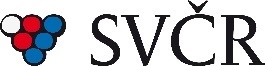 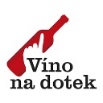 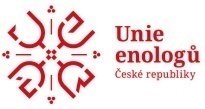 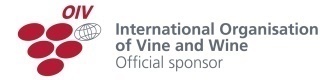 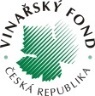 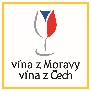 Známe vítěze prestižní mezinárodní soutěže OenoforumTisková zpráva ze dne 24. 6. 2017Ocenění za nejlepší kolekci letošního ročníku mezinárodní soutěže vín Oenoforum získalo vinařství Mikrosvín Mikulov. Tři hlavní Šampioni letos míří do zahraničí. Individuální úspěchy zaznamenali moravští vinaři v jednotlivých kategoriích. Oenoforum je pořádáno Svazem vinařů ČR jako největší mezinárodní soutěž vín v České republice pod patronátem OIV – Mezinárodní organizace pro víno a vinohradnictví.Šampionem bílých vín se stalo Chardonnay výběr z hroznů 2015 ze slovenského vinařství Golguz - Hlohovec, šampiona mezi červenými víny získalo víno Arte Ante 2013 z vinařství Black Sea Gold z Bulharska a za kategorii mladých vín si Šampiona odváží moldavské vinařství IM Vinaria Purcari za víno Pinot Grio de Purcari 2016. „Letošní jedenáctý ročník byl rekordní, přihlášeno bylo 550 vín od120 vinařů. Výborná byla také spolupráce se špičkovými tuzemskými i zahraničními degustátory, kteří měli možnost hodnotit vína mimořádných kvalit,“ komentuje soutěž její ředitel a výkonný ředitel Svazu vinařů Ing. Martin Půček a dodává:„Samozřejmě bychom přáli tituly Šampionů moravským vinařům, ale letošní skladba vítězů jen dokládá skutečnou nezávislost hodnocení Oenofora.“Oenoforum – Czech International WineCompetition porovnává vína z různých oblastí Evropy i světa, jež se vyznačují odlišnými klimatickými a půdními podmínkami, ale i vína vyrobená různými, často diametrálně odlišnými technologiemi. Důraz bude tradičně kladen hlavně na vína odrůd Sauvignon Blanc a Cabernet Sauvignon, která budou mít v soutěži zvláštní kategorii a ocenění. V letošním ročníku bylo přihlášeno přes 550 vín od 120 vinařů. Mírná většina vzorků byla z České republiky, přihlášena byla ale i vína ze Slovenska a z Francie, Itálie, Německa, Nového Zélandu a dalších zemí. Díky patronátu OIV je soutěž výjimečná mimořádně profesionálním a náročným hodnocením. V porotě tak zasedají významní evropští vinaři a degustátoři, zástupce OIV (Mezinárodní organizace pro víno a vinohradnictví se sídlem v Paříži), UIOE (Mezinárodní unie enologů) i nejlepší hodnotitelé z České republiky a Slovenska. Nad soutěží přijali záštitu předseda vlády České republiky Bohuslav Sobotka, ministr zemědělství Ing. Marian Jurečka, hejtman Jihomoravského kraje JUDr. Bohumil Šimek a starosta města Slavkov u Brna Michal Boudný. Soutěž dále podporují Vinařský fond, Národní vinařské centrum a zámek Slavkov – Austerlitz.Více informací o soutěži a konferenci na www.oenoforum.cz nebo na https://www.facebook.com/oenoforum/?fref=tsPro více informací: Ing. Martin Půček, Svaz vinařů, ředitel soutěžeE-mail: martin.pucek@svcr.czTel.: +420 606 743 231Jiří Bažant, Omnimedia, s.r.o.                                                               E-mail:j.bazant@omnimedia.czTel.:  +420 606 282 673